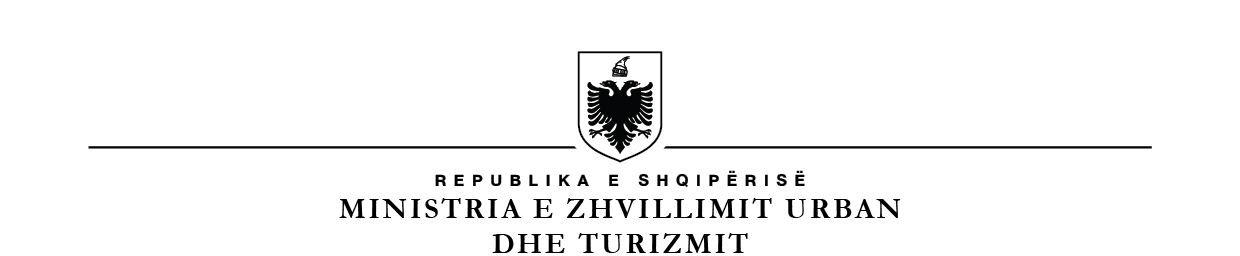 BASHKIA TIRANËNJËSIA ADMINISTRATIVE NR. 6, KasharPROCESVERBAL KONSULTIM PUBLIK PËR PROJEKT-BUXHETIN E BASHKISË TIRANË 2020I mbajtur më datë 25.11.2019, ora 17:00, në dëgjesën mbi projekt-buxhetin e Bashkisë Tiranë për vitin 2020 për  Njësitë Administrative Nr. 6, Kashar. Takimi u zhvillua në Shkollën “Betim Muço”.Të pranishëm në takim ishin:Andi Seferi, Nënkryetari i Bashkisë;Blerina Gjylameti, Deputeti i Nja nr. 6;Erind Bejko, Drejtori i Përgjithshëm i Objekteve në Bashkëpronësi dhe Administrimit të Njësive Administrative;Administratorë e Njësive;Banorë të zonës.Takimi u hap me fjalën e Deputetes së zonës, Znj. Gjylameti Gjylameti e cila theksoi se investimet e bëra në katër vitet e fundit në Zonën e Kombinatit ishin të barasvlershme me aq investime sa do të mund të bëheshin për 3 manadate rresht, kryesisht investime të përfunduara në infrastrukturë rrugore, shkolla, kopshte dhe cerdhe si investime të nevojshme që banorët e Kombinatit dhe Kasharit të mund të kenë një jetëse normale si kushdo tjetër. Gjylameti vijoi me përgjigjen e dhënë ndaj kërkesave të qytetarëve të Astirit duke u angazhuar maksimalisht për përmirësimin e infrastrukturës së Shkollave të kësaj zone duke mënjanuar kështu transportin me furgona të fëmijëve të zonës për ti dërguar ata në shkolla të tjera të Tiranës larg zonës së tyre.Sygjerime për investimet për të ardhmen në Njësinë 6 (Blerina Gjylameti):1. Zona e Astirit dhe po ashtu edhe e Kasharit janë të parashikuara që do të ndërtohen disa prej 17 shkollave në një nga projektet më të rëndësishme që qeveria shqiptare së bashku me pushtetin lokal ka ndërmarrë për të siguruar që çdo fëmijëi të shkollohet dhe mbi të gjitha të ndërpriten shkollat me dy turne.2. Brenda këtij viti maksimumi në ditët e para të 2020 Kombinati kalon me linjën 20 dhe më në fund ka edhe ai të gjitha kushtet siç çdo lagje tjetër e Tiranës.Punët e bëra në vitet e fundit (Blerina Gjylameti) në Kombinat:Shkolla e re “Betim Muço”;Kopshti dhe çerdhja që është një nga kopshtet dhe çerdhet më të mira që ka Shqipëria;Investime infrastrukturore në lagje;Tek rruga e “Qelqit” përfundon së shpejti rikualifikimi urban;Rruga “Sabaudin Gabrani” që përfundon shumë shpejt.             Projektet në vazhdim (Blerina Gjylameti):Poliklinika në Astir do të fillojë në vitin 2020, si pjesë e rrjetit të 300 poliklinikave në të gjithë  Shqipërinë;Në Kashar do të vashdojmë me pikat shëndetësore dhe me qendrat shëndetësore;Në Kashar do të vazhdojmë edhe me rrugët;Investime me pjesën e rrjetit elektrik;Investime me  pjesën e shkollave;Me lagjen 14 ku do të shikojmë së shpejti një bibliotekë.Pas Znj. Gjylameti fjalën e mori nënkryetari i Bashkisë Tiranë Z. Seferi i cili tha se në një qytet është normale që të ketë nevojë për rrugë, për ndriçim, për shkolla e për kopshte, por në një qytet si Tirana mbi të gjitha ka nevojë për dashuri dhe solidaritet, solidaritet që u tregua edhe në tërmetin e fundit, ku brenda 5 ditëve në kohë rekord grupet e verifikimit të dëmeve kaluan shtëpi më shtëpi duke përgatitur dosjet dhe nënvizoi se kolegët e Këshillit Bashkiak së shpejti në mbledhjen e tyre do të kalonin 500 dosjet e para në kohë rekord.Punët e bëra në këto vite (Andi Seferi):  Shkolla “Betim Muço”, palestër fantastike dhe ambiente fantastike;Rruga e Kombinatit;Rikualifikim urban i bllokut më të madh në Tiranë, Konferenca e Pezës, 3 dëshmorët, Ali Egeni, pra blloku më i madh i rehabilituar;Rikualifimi i varrezave të Sharrës;Kopshti dhe çerdhja nr 34;Rruga “Haki Stërmidhi”;Çerdhja numër 4 “Llambri Bonata”;Kopshtet nr 27,38 tek rruga e “Qelqit”;Shkolla e re 9-vjeçare në shkollën e Kombinatit “Musine Kokalari”;Rikonstruksion sheshesh dhe kënde lodrash siç është tek sheshi “Josuf Dashi”;Pjesa infrastrukturore “Pirro Goda” e bërë në njësinë 6, “Andim Cenomeri”, “Lek Zaharija” rruga e varrezave të Sharrës;Bulevardi i Njësisë 14;             13. Investimet në njësinë Kashar dhe lagjen 14, sheshe dhe kënde rekreative për lojëra me fëmijë rruga “Mikel Maruli”, ish Astiri ose degëzimi i Bulevardit të Kasharit.             14. Terrene sportive, 3 fushe sportive në shkollën 9-vjeçare Katund i Ri dhe në shkollën e mesme “Sadik Straveleci”.             15. Rruga paralele me Sotir Gyrrën e Unazës së Re, degëzimi Bulevardi i KasharitKolona kryesore për punët në vite (Andi Seferi):Shtimi i shkollave;Shtimin e institucioneve të tjera sociale;Rregullim i infrastrukturës së UKT-s;Zona ekonomike e Kasharit dhe e njësisë 14.Takimi me qytetarët e kësaj zone, pas njohjes së të pranishmëve me projektet dhe planet afatshkurtra të Bashkisë Tiranë, u pasua nga sesioni pyetje dhe shqetësime qytetarësh,  si një sesion i rëndësishëm për të çuar përpara në kohë, zhvillime të domosdoshme që lidhen drejtpërdrejtë me nevojat e tyre si banorë të zonës.Kryesisht në këtë takim ankesat dhe sugjerimet ishin me fokus infrastrukturor, fokus tek shërbimet sociale për të moshuarit dhe njohjen me proçedurat për dëmshpërblimet nga tërmeti i 26 Nëntorit.Pas diskutimit interaktiv me qëllim nxitje, përfshirje dhe rezultate pozitive në zhvillimin e zonave përkatëse, përfaqësuesit e Bashkisë bënë me dije banorët se çdo kërkesë, ankesë dhe sugjerim i tyre ishte i vlefshëm dhe do të shqyrtohet për t’u ipmlementuar në buxhetin e Bashkisë Tiranë 2020.